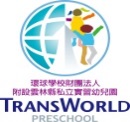                 111學年度第一學期教學主題『懷古時光寶盒』概念網 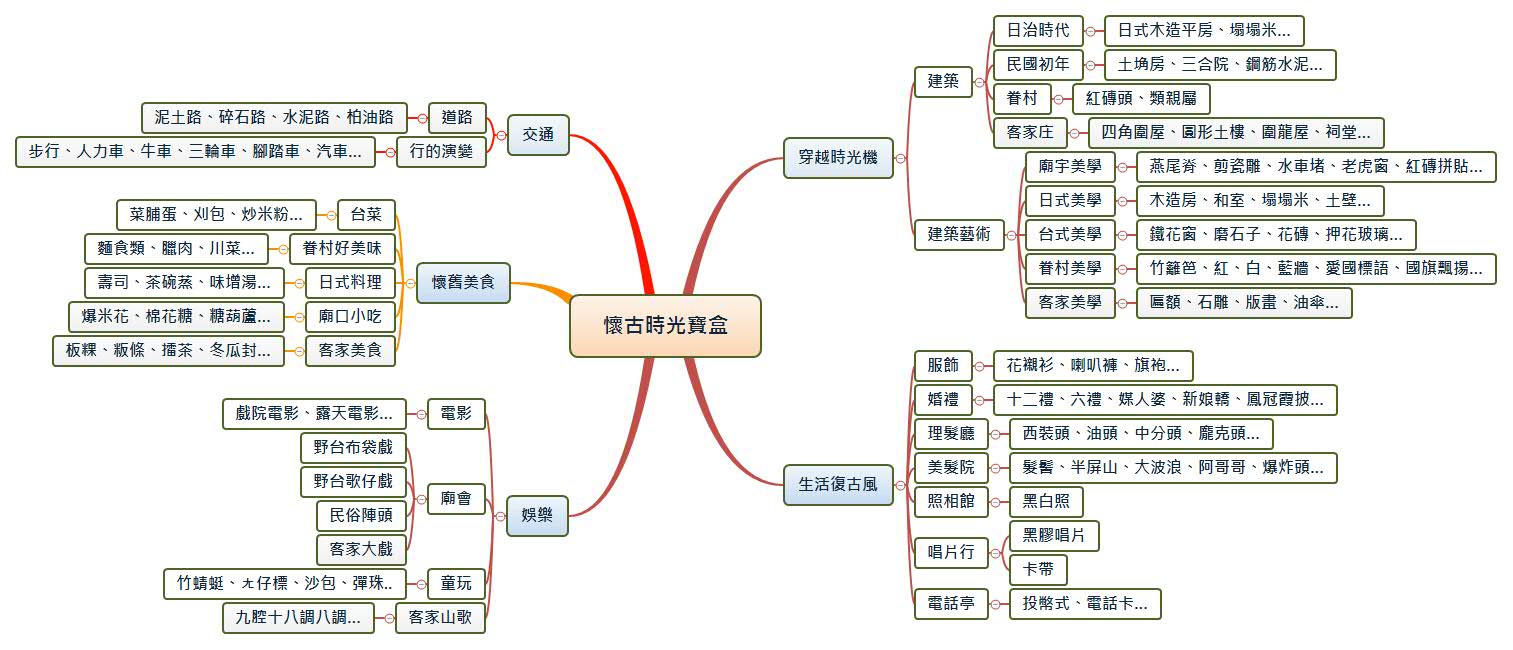 